        				   č.j.3452     /2020       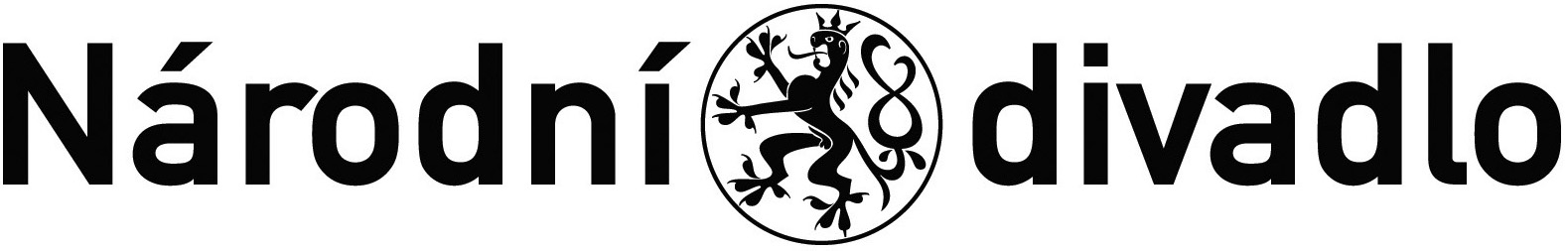  KUPNÍ SMLOUVA  číslo: THS StD 09/2020uzavřená podle §  násl. zákona č. 89/2012 Sb., občanského zákoníku, ve znění pozdějších předpisů, (dále jen „občanský zákoník“)č. Tendermarketu: T004/20V/00006329             Akce: Nákup termodisplejů se stojany pro měření tělesné teploty v objektech                                                                 Národního divadla.I. Smluvní strany        Kupující:		Národní divadlo		se sídlem Ostrovní 1, 112 30 Praha 1		IČ: 00023337		DIČ: CZ00023337        zastoupené:	  Ing. Václavem Pelouchem, ředitelem technicko – provozní správy                                              Národního divadla		(dále jen „kupující“)a        Prodávající:	           MORAM CZ, s.r.o.			           U Elektrárny 4171/4G, 695 01 Hodonín 				IČ: 27712079				DIČ: CZ27712079         zastoupené:	  Antonínem Koplíkem, jednatelem společnosti                                     (dále jen „prodávající“)II. Předmět smlouvyProdávající se zavazuje dodat kupujícímu zboží podle níže uvedené specifikace (dále jen předmět koupě nebo zboží) a převést na kupujícího vlastnické právo k předmětu koupě. Kupující se zavazuje převzít předmět koupě a uhradit prodávajícímu za předmět koupě sjednanou cenu.Specifikace předmětu koupě:Termodisplej pro okamžité snímání tělesné teploty včetně stojanu. Inteligentní terminál pro detekci teploty obličeje s termickým zobrazováním model MORAM TBDE-22. Detekci obličeje a měření teploty integruje bezkontaktní modul pro měření teploty, který rozpoznává kontrast obličeje. Pokud teplota detekované osoby překročí nastavenou prahovou hodnotu, signální světlo terminálu vyšle hlasové varování.Termodisplej MORAM TBDE-22…………...6 ks……..…29.990,00 Kč/ks…….179.940,00 KčStolní držák, výška 10 cm…………………..1 ks………....1.700,00 Kč/ks……….1.700,00 KčSvětelný stojan 1,1 m………………………..5 ks…………3.950,00 Kč/ks……...19.750,00 KčCelková cena je včetně dopravních nákladů do místa plnění, výpomoc při instalaci a zaškolení obsluhy.Cena celkem bez DPH: 201.390,00 KčProdávající byl registrován v zadávacím řízení na veřejnou zakázku malého rozsahu v e-tržišti TENDERMARKET. Číslo zakázky: T004/20V/00006329.                                                   III. Cena a platební podmínkyCena předmětu koupě činí:           Celkem bez DPH 		                201.390,00 Kč           DPH 21 %			                  42.291,90 Kč           Cena celkem vč. DPH	                243.681,90 KčTato cena je cenou za předmět smlouvy dle čl. II., dopravu do místa plnění dle čl. IV,  a veškeré další případné náklady prodávajícího spojené s naplněním předmětu této smlouvy a je cenou maximální a nepřekročitelnou.Faktura bude předána kupujícímu při předání zboží a bude mít všechny náležitosti účetního a daňového dokladu dle platných českých zákonných norem.Kupní cenu kupující uhradí bankovním převodem do 15 dnů po obdržení faktury, a to na účet prodávajícího uvedený na příslušné faktuře. Prodávající není oprávněn požadovat uhrazení kupní ceny dříve. Předmět koupě přechází do vlastnictví kupujícího dnem předání kupujícímu. Za okamžik uhrazení faktury se považuje datum, kdy byla předmětná částka odepsána z účtu kupujícího.IV. Termín a místo plněníProdávající dodá zboží kupujícímu nejpozději do 15.10.2020.Místo plnění:  vždy jeden kus displeje a jeden stojan, stolní držák je pro Anenský areálAnenský areál, Anenské náměstí 211/2, 110 00 Praha 1 – Staré Město, Ateliéry a dílny Flóra, Vinohradská 1535/117, 130 00 Praha 3 – Vinohrady, Historická budova Národního divadla, Divadelní 223/1, 112 30 Praha 1 – Nové Město,Provozní budova Národního divadla, Ostrovní 225/1, 112 30 Praha 1 – Nové Město,Historická budova Stavovského divadla, Železná 540/11, 110 00 Praha 1 – Staré MěstoProvozní budova Státní opery, Legerova 75/57, 110 00 Praha 1  Předmět koupě bude kupujícímu předán na základě předávacího protokolu (dodacího listu), který vyhotoví prodávající ve dvou stejnopisech a který bude podepsán oběma smluvními stranami. Předmět koupě je oprávněn převzít za ND p. Pavel Hozák, vedoucí THS Stavovského divadla, tel. xxxxx.V. Záruční podmínkyProdávající poskytuje záruku za jakost zboží v trvání 24 měsíců, počínaje dnem následujícím po dni předání zboží kupujícímu.Prodávající se zavazuje k dodržení termínu zahájení odstranění reklamovaných vad
do 10 dnů ode dne jejich písemného uplatnění. Případná doprava předmětu koupě jde v těchto případech na náklady a účet prodávajícího.Prodávající se zavazuje k dodržení termínu odstranění reklamovaných vad, a to sjednaného dle charakteru vady, nejpozději však do 35 dnů ode dne jejich uplatnění.VI. Smluvní pokutyV případě nedodržení termínu dodání zboží dle čl. IV. smlouvy je prodávající povinen uhradit kupujícímu smluvní pokutu 500,00 Kč za každý den prodlení. Tato smluvní pokuta je zúčtovatelná proti úhradě ceny předmětu koupě. Bude-li kupující v prodlení s úhradou kupní ceny, může prodávající účtovat úrok z prodlení ve výši stanovené nařízením vlády č. 351/2013 Sb. z dlužné částky za každý i započatý den prodlení.V případě nedodržení termínu zahájení odstranění reklamovaných vad v záruční době dle čl. V., odst. 2. se prodávající zavazuje uhradit kupujícímu smluvní pokutu ve výši 500,00 Kč za každý den prodlení. V případě nedodržení termínu odstranění reklamovaných vad v záruční době dle čl. V., odst. 3. se prodávající zavazuje uhradit kupujícímu smluvní pokutu ve výši 500,00 Kč za každý den prodlení.Zaplacením smluvní pokuty a úroku z prodlení není dotčeno právo oprávněné strany 
na náhradu škody vzniklé v příčinné souvislosti s porušením smluvní povinnosti, za jejíž nedodržení jsou smluvní pokuta nebo úrok z prodlení vymáhány a účtovány; tímto tedy strany vylučují použití ustanovení § 2050 občanského zákoníku.VII. Odstoupení od smlouvyKupující je oprávněn odstoupit od smlouvy, pokud bude prodávající v prodlení s dodáním předmětu koupě déle než 20 dní. Prodávající se v tomto případě zavazuje uhradit kupujícímu škody způsobené nedodáním předmětu koupě.Prodávající je oprávněn odstoupit od smlouvy při nezaplacení kupní ceny kupujícím po uplynutí 10 dnů po stanoveném datu splatnosti faktury. Obě smluvní strany jsou oprávněny odstoupit od smlouvy při vyhlášení konkurzu na majetek druhé smluvní strany.V případě odstoupení od smlouvy (s výjimkou čl. VII., odst. 1) má odstupující strana povinnost uhradit náklady vynaložené druhou smluvní stranou na plnění této smlouvy. Odstoupení je účinné dnem jeho doručení druhé smluvní straně.Odstoupení od smlouvy se nedotýká práva na zaplacení smluvní pokuty nebo úroku z prodlení, pokud již dospěl, ani práva na náhradu škody vzniklé z porušení smluvní povinnosti.VIII. Závěrečná ustanoveníVeškeré případné změny a dodatky této smlouvy musí být učiněny písemně a po dohodě smluvních stran.Prodávající není oprávněn postoupit, převést ani zastavit tuto smlouvu ani jakákoli práva, povinnosti, dluhy, pohledávky nebo nároky vyplývající z této smlouvy bez předchozího písemného souhlasu kupujícího.Smluvní strany tímto vylučují použití § 1740 odst. 3 občanského zákoníku, který stanoví, že smlouva je uzavřena i tehdy, kdy nedojde k úplné shodě projevů vůle smluvních stran. Dále smluvní strany vylučují použití § 2093 občanského zákoníku, takže tato smlouva není uzavřena na případné prodávajícím dodané větší množství věcí, než je touto smlouvou ujednáno.Zásah vyšší moci. Smluvní strany se dohodly, že v případě, kdy do jejich smluvního vztahu založeného touto smlouvou zasáhne vyšší moc, nebudou po sobě vzájemně vyžadovat poskytnutí plnění dle této smlouvy, ani náhrady škod, a v případě, že plnění bylo mezi smluvními stranami poskytnuto, byť částečně, dojde k navrácení plnění, pokud se smluvní strany nedohodnou jinak. Za vyšší moc se považují nedostatečně pojištěné a náhlé události v životním prostředí, nehody, výbuchy, požáry, katastrofy, válka, válečné činy, opatření vládních orgánů a orgánů veřejné moci, nové nebo pozměněné právní předpisy, smrt či jiné události srovnatelné s nimi.Práva a povinnosti vyplývající z této smlouvy se řídí příslušnými ustanoveními zákona č. 89/2012 Sb., občanský zákoník.Smlouva je vyhotovena ve dvou stejnopisech v českém jazyce, z nichž prodávající a kupující obdrží po jednom vyhotovení. Tato smlouva nabývá platnosti a účinnosti dnem jejího podpisu oběma smluvními stranami a účinnosti dnem jejího uveřejnění v registru smluv dle zákona č.340/2015 Sb.     V Hodoníně dne:                                         V Praze dne :     ………………………….                                     …………………………………….          MORAM CZ, s.r.o.                                                      Národní divadlo             Antonín Koplík                                                      Ing. Václav Pelouch                  jednatel společnosti                                     ředitel technicko provozní správy ND